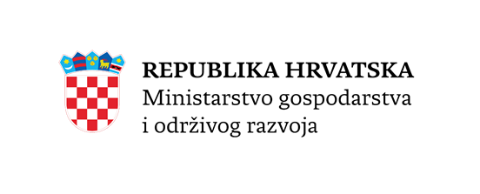 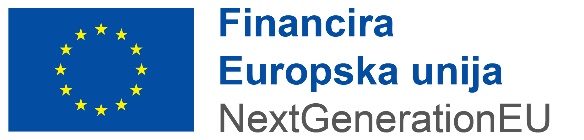 POZIV NA DOSTAVU PROJEKTNOG  PRIJEDLOGA„Priprema i istraživanje geotermalnog potencijala u kontekstu centraliziranog grijanja“(referentni broj Poziva: NPOO.C1.2.R1-I2.02)PRILOG 2. POSTUPAK DODJELE BESPOVRATNIH SREDSTAVA/IZRAVNA DODJELAFAZA 1: PROCJENA PROJEKTNIH PRIJEDLOGA U ODNOSU NA KRITERIJE DEFINIRANE POZIVOM- METODOLOGIJA ODABIRA -Naziv komponente/podkomponente NPOOC1. Gospodarstvo/ C1.2. R1-I2 Poticanje energetske učinkovitosti, toplinarstva i obnovljivih izvora energije za dekarbonizaciju energetskog sektoraNaziv Poziva Priprema i istraživanje geotermalnog potencijala u kontekstu centraliziranog grijanjaReferentna oznaka PozivaNPOO.C1.2.R1-I2.02Naziv prijaviteljaAgencija za ugljikovodikeNaziv projektnog prijedloga„Priprema i istraživanje geotermalnog potencijala u kontekstu centraliziranog grijanja“Referentna oznaka  projektnog prijedloga Kontrolna lista za administrativnu provjeruKontrolna lista za administrativnu provjeruKontrolna lista za administrativnu provjeruKontrolna lista za administrativnu provjeruRBKriteriji za administrativnu provjeruAdministrativni kriteriji te posljedično i administrativna provjera, po svojoj naravi ne ulaze u sadržaj i kvalitetu samog projektnog prijedloga, već se u procesu provjere postupa prema zadanim, jasnim i transparentnim pravilima, jednakima za sve prijavitelje, rukovodeći se isključivo postavljenim administrativnim zahtjevima.Prva procjena (DA/NE/NP)Nakon zahtjeva za pojašnjenjima (DA/NE/NP)Projektni prijedlog predan je putem sustava eNPOO za odgovarajući postupak dodjele?Projektni prijedlog ispunjen je po ispravnim predlošcima i učitan u sustav eNPOO? Projektni prijedlog sadrži sve obvezne priloge i prateće dokumente?Projektni prijedlog je napisan na hrvatskom jeziku i latiničnom pismu. Sva tražena dokumentacija je na hrvatskom jeziku ili prevedena na hrvatski jezik i ovjerena od strane ovlaštenog sudskog tumača?Sva tražena dokumentacija koja zahtjeva potpis Prijavitelja ovjerena je pečatom i potpisom ovlaštene osobe za zastupanje, te dostavljena u skeniranoj preslici elektroničkim putem?Kontrolna lista za provjeru prihvatljivosti prijavitelja, projekta i aktivnostiKontrolna lista za provjeru prihvatljivosti prijavitelja, projekta i aktivnostiKontrolna lista za provjeru prihvatljivosti prijavitelja, projekta i aktivnostiKontrolna lista za provjeru prihvatljivosti prijavitelja, projekta i aktivnostiRBKriteriji  za provjeru prihvatljivosti prijaviteljaPrva procjena(DA/NE/NP)Nakon zahtjeva za pojašnjenjima (DA/NE/NP)Prijavitelj (potencijalni Korisnik) je prihvatljiv po obliku pravne ili fizičke osobnosti.Izvor provjere: Prijavni obrazacPrijavitelj (potencijalni Korisnik) je prihvatljiv po drugim zahtjevima predmetnog postupka dodjele.Izvor provjere: Prijavni obrazac, Obrazac 2. Izjava prijavitelja, GFI poduzeća ili DOH za obrtnike ili drugi jednakovrijedni dokumentPrijavitelj samostalno prijavljuje i provodi projekt (u projekt nisu uključene partnerske organizacije)?Izvor provjere: Prijavni obrazac, Obrazac 2. Izjava prijaviteljaPrijavitelj u trenutku plaćanja potpore ima poslovni nastan u RH?Izvor provjere: Obrazac 2. Izjava prijavitelja, ostali dostupni izvoriNad Prijaviteljem nije otvoren stečajni postupak, da nije nesposoban za plaćanje ili prezadužen, ili da nije u postupku likvidacije, da njegovom imovinom ne upravlja stečajni upravitelj ili sud, da nije u nagodbi s vjerovnicima, da nije obustavio poslovne aktivnosti ili da nije u bilo kakvoj istovrsnoj situaciji koja proizlazi iz sličnog postupka prema nacionalnim zakonima i propisima, ili da se ne nalazi u postupku koji su, prema propisima države njegova sjedišta ili nastana kojima se regulira pitanje insolvencijskog prava, slični svim prethodno navedenim postupcima?Izvor provjere: Obrazac 2. Izjava prijavitelja, GFI poduzeća ili DOH za obrtnike ili drugi jednakovrijedni dokument, ostali dostupni izvoriPrijavitelju nije utvrđeno teško kršenje ugovora zbog neispunjavanja ugovornih obveza, a koji je bio potpisan u sklopu nekog drugog postupka dodjele bespovratnih sredstava i bio je (su)financiran sredstvima EU?Izvor provjere: Obrazac 2. Izjava prijavitelja, ostali dostupni izvoriPrijavitelj ne podliježe neizvršenom zahtjevu za povrat, odnosno  nije u postupku povrata sredstava prethodno dodijeljenih u drugom postupku dodjele bespovratnih sredstava iz bilo kojeg javnog izvora (uključujući iz EU fondova), za aktivnosti odnosno troškove koji nisu izvršeni?Izvor provjere: Prijavni obrazac, Obrazac 2. Izjava prijavitelja, ostali dostupni izvoriPrijavitelj nije u sukobu interesa u predmetnom postupku dodjele bespovratnih sredstava?;Izvor provjere: Obrazac 2. Izjava prijavitelja, ostali dostupni izvoriPrijavitelj ili osoba ovlaštena po zakonu za zastupanje Prijavitelja (osoba koja je član upravnog, upravljačkog ili nadzornog tijela ili ima ovlasti zastupanja, donošenja odluka ili nadzora toga gospodarskog subjekta) nije pravomoćno osuđena za bilo koje od sljedećih kaznenih djela odnosno za odgovarajuća kaznena djela prema propisima države sjedišta ili države čiji je državljanin osoba ovlaštena po zakonu za njihovo zastupanje:sudjelovanje u zločinačkoj organizaciji, na temelju članka 328. (zločinačko udruženje) i članka 329. (počinjenje kaznenog djela u sastavu zločinačkog udruženja) iz Kaznenog zakona (NN, br. 125/11, 144/12, 56/15, 61/15, 101/17, 118/18, 126/19, 84/21), članka 333. (udruživanje za počinjenje kaznenih djela) iz Kaznenog zakona (NN, br. 110/97, 27/98, 50/00, 129/00, 51/01, 111/03, 190/03, 105/04, 84/05, 71/06, 110/07, 152/08, 57/11, 77/11 i 143/12); terorizam ili kaznena djela povezana s terorističkim aktivnostima, na temelju članka 97. (terorizam), članka 99. (javno poticanje na terorizam), članka 100. (novačenje za terorizam), članka 101. (obuka za terorizam), članka 101.a (putovanje u svrhu terorizma) i članka 102. (terorističko udruženje) Kaznenog zakona (NN, br. 125/11, 144/12, 56/15, 61/15, 101/17, 118/18, 126/19, 84/21) i članka 169. (terorizam), članka 169.a (javno poticanje na terorizam) i članka 169.b (novačenje i obuka za terorizam) iz Kaznenog zakona (NN, br. 110/97, 27/98, 50/00, 129/00, 51/01, 111/03, 190/03, 105/04, 84/05, 71/06, 110/07, 152/08, 57/11, 77/11 i 143/12); pranje novca ili financiranje terorizma, na temelju članka 98. (financiranje terorizma) i članka 265. (pranje novca) Kaznenog zakona (NN, br. 125/11, 144/12, 56/15, 61/15, 101/17, 118/18, 126/19, 84/21) i članka 279. (pranje novca) iz Kaznenog zakona (NN, br. 110/97, 27/98, 50/00, 129/00, 51/01, 111/03, 190/03, 105/04, 84/05, 71/06, 110/07, 152/08, 57/11, 77/11 i 143/12); dječji rad ili druge oblike trgovanja ljudima, na temelju članka 106. (trgovanje ljudima) Kaznenog zakona (NN, br. 125/11, 144/12, 56/15, 61/15, 101/17, 118/18, 126/19, 84/21) i članka 175. (trgovanje ljudima i ropstvo) iz Kaznenog zakona (NN, br. 110/97, 27/98, 50/00, 129/00, 51/01, 111/03, 190/03, 105/04, 84/05, 71/06, 110/07, 152/08, 57/11, 77/11 i 143/12);korupciju, na temelju članka 252. (primanje mita u gospodarskom poslovanju), članka 253. (davanje mita u gospodarskom poslovanju), članka 254. (zlouporaba u postupku javne nabave), članka 291. (zlouporaba položaja i ovlasti), članka 292. (nezakonito pogodovanje), članka 293. (primanje mita), članka 294. (davanje mita), članka 295. (trgovanje utjecajem) i članka 296. (davanje mita za trgovanje utjecajem) Kaznenog zakona (NN, br. 125/11, 144/12, 56/15, 61/15, 101/17, 118/18, 126/19, 84/21) i članka 294.a (primanje mita u gospodarskom poslovanju), članka 294.b (davanje mita u gospodarskom poslovanju), članka 337. (zlouporaba položaja i ovlasti), članka 338. (zlouporaba obavljanja dužnosti državne vlasti), članka 343. (protuzakonito posredovanje), članka 347. (primanje mita) i članka 348. (davanje mita) iz Kaznenog zakona (NN, br. 110/97, 27/98, 50/00, 129/00, 51/01, 111/03, 190/03, 105/04, 84/05, 71/06, 110/07, 152/08, 57/11, 77/11 i 143/12); prijevaru, na temelju članka 236. (prijevara), članka 247. (prijevara u gospodarskom poslovanju), članka 256. (utaja poreza ili carine) i članka 258. (subvencijska prijevara) Kaznenog zakona (NN, br. 125/11, 144/12, 56/15, 61/15, 101/17, 118/18, 126/19, 84/21) i članka 224. (prijevara), članka 293. (prijevara u gospodarskom poslovanju) i članka 286. (utaja poreza i drugih davanja) iz Kaznenog zakona (NN, br. 110/97, 27/98, 50/00, 129/00, 51/01, 111/03, 190/03, 105/04, 84/05, 71/06, 110/07, 152/08, 57/11, 77/11 i 143/12). Izvor provjere: Obrazac 2. Izjava prijaviteljaPrijavitelj nije dostavio lažne informacije u sklopu projektnog prijedloga?Izvor provjere: Obrazac 2., ostali dostupni izvoriPrijavitelj je izvršio isplate plaća zaposlenicima, plaćanja doprinosa za financiranje obveznih osiguranja (osobito zdravstveno ili mirovinsko) ili plaćanja poreza u skladu s propisima Republike Hrvatske kao države u kojoj je osnovan  Prijavitelj i u kojoj će se provoditi Ugovor o dodjeli bespovratnih sredstava i u skladu s propisima države poslovnog nastana prijavitelja (ako oni nemaju poslovni nastan u Republici Hrvatskoj)?Izvor provjere: Obrazac 2., ostali dostupni izvoriPrijavitelj ima ili će osigurati odgovarajuće administrativne kapacitete za provedbu projekta?Izvor provjere: Prijavni obrazac, Obrazac 2. Izjava prijaviteljaPrijavitelj će osigurati učinkovitu uporabu sredstava u skladu s načelima ekonomičnosti, učinkovitosti i djelotvornosti te dostatne i stabilne izvore financiranja?Izvor provjere: Obrazac 2. Izjava prijaviteljaRBKriteriji  za provjeru prihvatljivosti projekta i aktivnostiPrva procjena(DA/NE/NP)Nakon zahtjeva za pojašnjenjima (DA/NE/NP)1.Cilj projekta je u skladu s ciljem predmetne dodjele.Izvor provjere: Prijavni obrazac, Obrazac 2. Izjava prijavitelja2.Projekt je relevantan u odnosu na predmet i svrhu te doprinosi svim obveznim pokazateljima na razini projektnog prijedloga (ciljne vrijednosti i ključne etape)?Izvor provjere: Prijavni obrazac3.Aktivnosti projekta su u skladu s prihvatljivim aktivnostima predmetne dodjele.Izvor provjere: Prijavni obrazac4.Projekt je u skladu s odredbama svih relevantnih nacionalnih zakonodavnih akata te u skladu sa specifičnim pravilima i zahtjevima primjenjivima na ovaj Poziv?Izvor provjere: Prijavni obrazac, Obrazac 2. Izjava prijaviteljaPredviđeno trajanje projekta nije dulje od 30. lipnja 2026. godine?Izvor provjere: Prijavni obrazac, Obrazac 2. Izjava prijaviteljaProjekt poštuje načelo DNSH („Do no significant harm“). Projekt je u skladu s klimatskim i okolišnim standardima sadržanim u Tehničkim smjernicama o provjeri održivosti u okviru fonda InvestEU  (dalje: Tehničke smjernice), kako bi se osigurala usklađenost mjera s Tehničkim smjernicama za primjenu načela nenanošenja bitne štete (2021/C58/01), a sve prema PRILOGU Provedbene odluke Vijeća o odobrenju ocjene plana za oporavak i otpornost Hrvatske (2021/C 280/01)? Izvor provjere: Prijavni obrazac, Obrazac 4 – Opis usklađenosti projekta s načelom  DNSH za odobravanje izravne dodjele bespovratnih sredstava iz  Mehanizma za oporavak i otpornostProjekt se provodi na prihvatljivom zemljopisnom području?Izvor provjere: Prijavni obrazac, Obrazac 2. Izjava prijaviteljaProjekt poštuje načelo nekumulativnosti, odnosno ne predstavlja dvostruko financiranje - prihvatljivi izdaci nisu prethodno (su)financirani bespovratnim sredstvima iz bilo kojeg javnog izvora (uključujući iz Europske unije, odnosno europskih strukturnih i investicijskih fondova) niti će isti biti više od jednom (su)financirani nakon potencijalno uspješnog okončanja dvaju ili više postupaka dodjele bespovratnih sredstava? Izvor provjere: Obrazac 2. Izjava prijavitelja, ostali dostupni izvori Projekt je usklađen s horizontalnim politikama EU o održivome razvoju, ravnopravnosti spolova i nediskriminaciji, tj. projekt mora barem biti neutralan u odnosu na njih?Izvor provjere: Prijavni obrazac, Obrazac 2. Izjava prijaviteljaProjekt ne uključuje aktivnosti koje su bile dio operacije koja je, ili je trebala biti, podložna postupku povrata sredstava nakon promjene proizvodne aktivnosti izvan programskog područja (u skladu Uredbom (EU, Euratom) 2018/1046 Europskog parlamenta i Vijeća od 18. srpnja 2018., o financijskim pravilima koja se primjenjuju na opći proračun Unije, o izmjeni uredaba (EU) br. 1296/2013, (EU) br. 1301/2013, (EU) br. 1303/2013, (EU) br. 1304/2013, (EU) br. 1309/2013, (EU) br. 1316/2013, (EU) br. 223/2014, (EU) br. 283/2014 i Odluke br. 541/2014/EU te o stavljanju izvan snage Uredbe (EU, Euratom) br. 966/2012);?Izvor provjere: Obrazac 2. Izjava prijaviteljaProjekt se, na način opisan u projektnom prijedlogu, ne bi mogao provesti bez potpore iz NPOO (Prijavitelj nema osigurana sredstva za provedbu projekta na način, u opsegu i vremenskom okviru kako je opisano u projektnom prijedlogu, odnosno potporom iz NPOO osigurava se dodana vrijednost, bilo u opsegu ili kvaliteti aktivnosti, ili u pogledu vremena potrebnog za ostvarenje cilja/ciljeva projekta)?Izvor provjere: Obrazac 2. Izjava prijaviteljaProjekt u trenutku podnošenja projektnog prijedloga nije fizički niti financijski završen?Izvor provjere: Obrazac 2. Izjava prijaviteljaZa izradu geološko – geofizičkih studija za devet geotermalnih projekata (preliminarnih istražnih područja) i projekte snimanja geofizičkih podataka, Prijavitelj je putem javnog nadmetanja ugovorio izvršitelje izrade studija te izvođače radova?Izvor provjere: geološko-geofizičke studije za devet geotermalnih projekata (Đurđenovac, Donji Miholjac, Osijek, Požega, Sisak, Velika Gorica, Vinkovci, Vukovar, Zaprešić), potpisani Ugovor o usluzi izrade geološko-geofizičke studije za projekte snimanja geofizičkih podataka za devet geotermalnih projekata.Za usluge 2D seizmičkog snimanja, snimanja i interpretacije magnetotelurskih podataka za šest geotermalnih projekata Prijavitelj je putem javnog nadmetanja ugovorio izvršitelje izrade studija te izvođače radova?Izvor provjere: Ugovori o 2D seizmičkom snimanju, snimanju i interpretaciji magnetotelurskih podataka te obradi 2D seizmičkih podataka (Osijek, Sisak, Velika Gorica, Vinkovci, Vukovar, Zaprešić).Za projekte koji uključuju aktivnosti snimanja 2D seizmike i magnetotelurike, prijavitelj je dostavio odgovarajuće akte/dokumente za šest projektnih lokacija kojima se dokazuje provedba zahvata u prostoru određenog projektnim zadatkom, mišljenje nadležnog/ih tijela za potrebu procjene ocjene o prihvatljivosti zahvata na ekološku mrežu te suglasnost nadležnog/ih tijela na idejne projekte?Izvor provjere: Idejni projekti za snimanje magnetotelurike za šest preliminarnih istražnih prostora (Osijek, Sisak, Velika Gorica, Vinkovci, Vukovar, Zaprešić), Idejni projekti za snimanje 2D seizmičkih podataka šest preliminarnih istražnih prostora (Osijek, Sisak, Velika Gorica, Vinkovci, Vukovar, Zaprešić), mišljenja Ministarstva za potrebu provedbe ocjene o prihvatljivosti zahvata na ekološku mrežu (Osijek, Sisak, Velika Gorica, Vinkovci, Vukovar, Zaprešić), mišljenja/suglasnost Ministarstva na idejne projekte za snimanje 2D seizmike i magnetotelurike (Osijek, Sisak, Velika Gorica, Vinkovci, Vukovar, Zaprešić)Prijavitelj je za provedbu projekta koji uključuje istraživanje geotermalnog potencijala RH, dostavio odgovarajući akt/e kojim se opisuju i procjenjuju vjerojatno značajni utjecaji provedbe projekta na okoliš i zdravlje ljudi koji mogu nastati provedbom strategije, plana ili programa? Relevantni akt/dokument je usvojen od strane javno – pravnih tijela?Izvor provjere: Strateška studija o utjecaju na okoliš Plana razvoja geotermalnog potencijala RH do 2030. godine, Mišljenje nadležnog tijela o provedenom postupku strateške procjene Jesu li prilikom svih provedenih provjera dokumentacije (uključujući i prethodne faze postupka dodjele), posebno uzimajući u obzir znakove upozorenja na prijevarno postupanje/korupciju, uočene situacije koje ukazuju na sumnju na korupciju i/ili prijevaru?   Izvor provjere: Prijavni obrazac, ostali dostupni izvori* Odgovor NE podrazumijeva da nisu uočene situacije koje ukazuju na sumnju na korupciju i/ili prijevaruU slučaju postojanja sumnje na prijevaru i/ili korupciju jesu li obaviještena nadležna tijela (DORH, USKOK)?* Odgovor NE podrazumijeva da nije utvrđena sumnje na prijevaru i/ili korupcijuKontrolna lista za ocjenjivanje kvaliteteKontrolna lista za ocjenjivanje kvaliteteKontrolna lista za ocjenjivanje kvaliteteKriteriji za odabir i dodjeluOdgovorIzvor provjere1. VRIJEDNOST ZA NOVAC (doprinos pokazateljima)DA/NEIzvor provjereOpravdanost navedenih troškova projektnih aktivnosti?Troškovi su utemeljeni, detaljno opisani i obrazloženi, procijenjeni iznosi postupaka nabave su obrazloženi i metodologija njihovog izračuna je opisana.Prijavni obrazac, Obrazac 2. Izjava prijavitelja, Obrazac 3. Troškovnik s referencama Potpisani Ugovori za istraživanje geotermalnog potencijala u kontekstu centraliziranog grijanja?Do kraja IV. kvartala 2024. godine potpisati će se najmanje šest (6) Ugovora o izvođenju radova istraživanja geotermalnog potencijala u kontekstu centraliziranog grijanja. Na temelju inicijalne procjene devet lokacija koju izrađuje Agencija za ugljikovodike, MINGOR će raspisati
javni natječaj za šest lokacija za istraživanje geotermalnih voda za
potrebe centraliziranoga grijanja.Prijavni obrazac, Obrazac 2. Izjava prijaviteljaRezultati geotermalnog potencijala za daljinsko grijanje javno su dostupniDo kraja IV. kvartala 2025. godine rezultati istraživačkih aktivnosti objaviti će se na internetskim stranicama Agencije za ugljikovodike. Sva relevantna dokumentacija i provedene analize podijeliti će se s općinama korisnicima.Prijavni obrazac, Obrazac 2. Izjava prijaviteljaProjekt, odnosno njegove aktivnosti  ne nanose bitnu štetu okolišnim ciljevima u smislu članka 17. Uredbe (EU) 2020/852, uzimajući u obzir opis mjere i korake ublažavanja utvrđene u planu za oporavak i otpornost u skladu s Tehničkim smjernicama za primjenu načela nenanošenja bitne štete (2021/C58/01)?Za svih šest okolišnih ciljeva jasno obrazloženo kako projektne aktivnosti pridonose  usklađenosti s načelom nenanošenja bitne štete.Prijavni obrazac, Obrazac 4 – Opis usklađenosti projekta s načelom  DNSH za odobravanje izravne dodjele bespovratnih sredstava iz  Mehanizma za oporavak i otpornost3. ODRŽIVOST PROJEKTAOdgovorIzvor provjere3. ODRŽIVOST PROJEKTADA/NEIzvor provjere3.1. Financijska održivost ciljnih vrijednosti projekta?Prijavitelj je opisao konkretne mjere koje će primijeniti po završetku projekta, a putem kojih će se osigurati održivost ciljnih vrijednosti projekta.Prijavni obrazac, Obrazac 2. Izjava prijavitelja4. PROVEDBENI KAPACITETI PRIJAVITELJA OdgovorIzvor provjere4. PROVEDBENI KAPACITETI PRIJAVITELJA DA/NEIzvor provjere4.1 Predviđeni su adekvatni ljudski resursi za upravljanje projektom i      administraciju?Imenovan je krovni tim za provedbu projekta i navedene funkcije članova.Prijavni obrazac, Obrazac 2. Izjava prijavitelja4.2. Prijavitelj ima osigurane izvore financiranja za vlastiti udio troškova        projekta?U potpunosti su obrazloženi izvori financiranja za vlastiti udio u troškovima.  Prijavni obrazac, Obrazac 2. Izjava prijavitelja5. DIZAJN I ZRELOST PROJEKTA OdgovorIzvor provjere5. DIZAJN I ZRELOST PROJEKTA DA/NEIzvor provjere5.1. Projektne aktivnosti su jasno opisane i njihovi procijenjeni troškovi su       usklađeni?Sve projektne aktivnosti obuhvaćene su proračunom te je jasna veza proračunskih stavki i predloženih aktivnosti.Prijavni obrazac, Obrazac 3. Troškovnik s referencama6. Horizontalna načelaOdgovorIzvor provjere6. Horizontalna načelaDA/NEIzvor provjere6.1.	Projekt je u skladu s horizontalnim politikama Europske unije o        jednakim mogućnostima i socijalnoj uključenosti, te osigurava minimalno        neutralnost u pogledu promicanja ravnopravnosti žena i muškaraca i        zabrane diskriminacije?Prijavni obrazacNa sva pitanja odgovor mora biti DA kako bi projekt udovoljio kriterijima za ocjenu kvaliteteNa sva pitanja odgovor mora biti DA kako bi projekt udovoljio kriterijima za ocjenu kvaliteteNa sva pitanja odgovor mora biti DA kako bi projekt udovoljio kriterijima za ocjenu kvaliteteKontrolna lista za provjeru prihvatljivosti izdatakaKontrolna lista za provjeru prihvatljivosti izdatakaKontrolna lista za provjeru prihvatljivosti izdatakaKontrolna lista za provjeru prihvatljivosti izdatakaRBKriteriji za provjeru prihvatljivosti izdatakaPrva procjena (DA/NE/NP)Nakon zahtjeva za pojašnjenjima (DA/NE/NP)Izdaci su u skladu s uvjetima za prihvatljivost izdataka primjenjivima na predmetnu dodjelu .Izvor provjere: Prijavni obrazac,  Obrazac 3. Troškovnik s referencamaProračun projekta je realan, tj. troškovi moraju biti dostatni za postizanje očekivanih rezultata, a cijene trebaju odgovarati tržišnim cijenama. Izvor provjere: Prijavni obrazac,  Obrazac 3. Troškovnik s referencamaDostavljen je proračun svih planiranih troškova potrebnih za realizaciju projekta, pri čemu proračun obuhvaća troškove koji nastaju nakon potpisivanja Ugovora o dodjeli bespovratnih sredstava i troškove koji su nastali i prije tog trenutka, od 01. veljače 2020. Neprihvatljivi troškovi su  navedeni zasebno u proračunu projekta.Izvor provjere: Prijavni obrazac,  Obrazac 3. Troškovnik s referencamaNakon provedenog postupka provjere prihvatljivosti izdataka odnosno, po potrebi isključivanja neprihvatljivih izdataka, svrha projekta je sačuvana?Izvor provjere: Prijavni obrazac 